22.03.2021r. poniedziałekTemat: Jak powstała Polska? Poznajemy legendę o Lechu, Czechu i Rusie.Dzień dobry!Proszę zapoznajcie się z poniższymi materiałami do dzisiejszego tematu i wykonajcie ćwiczenia.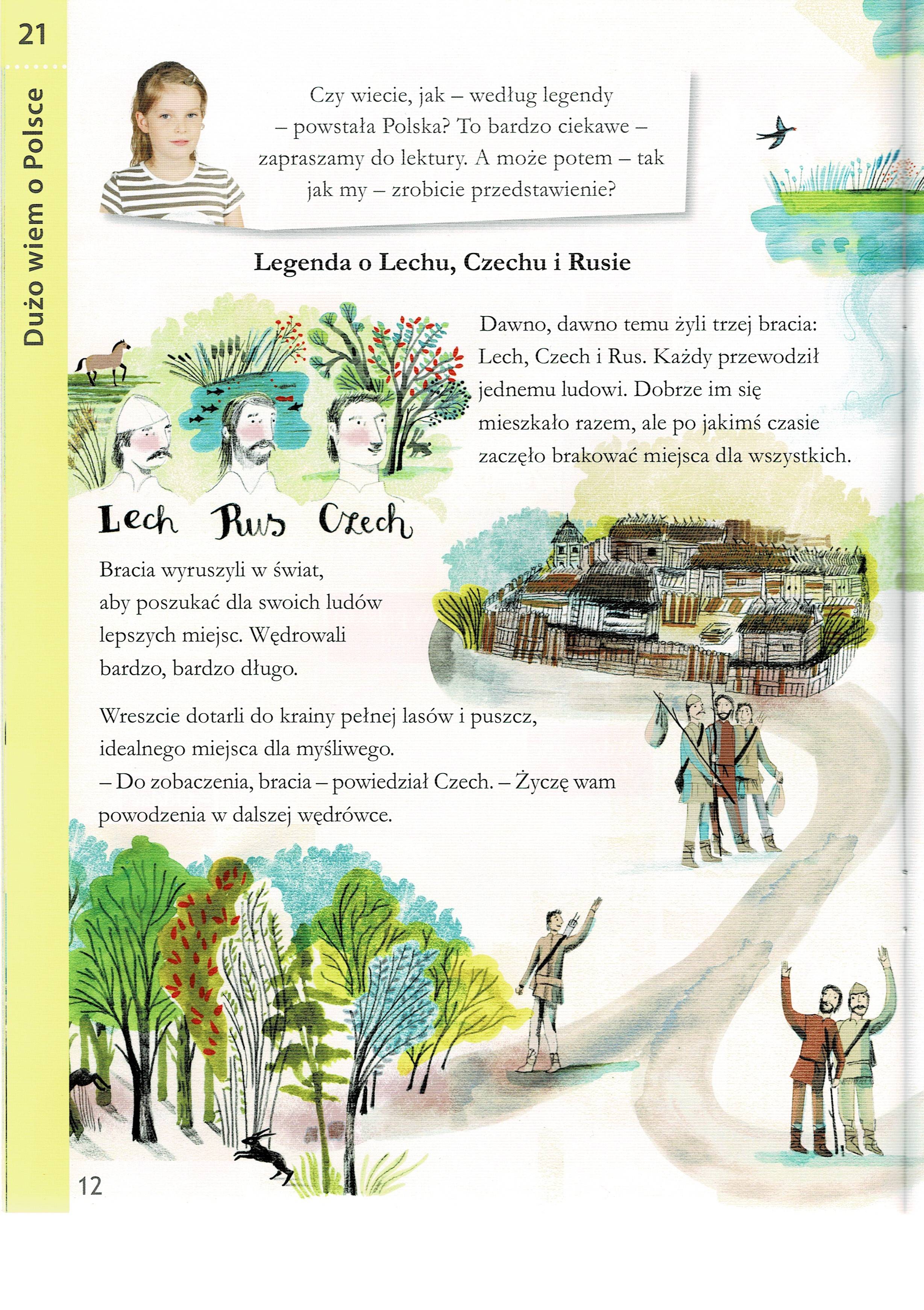 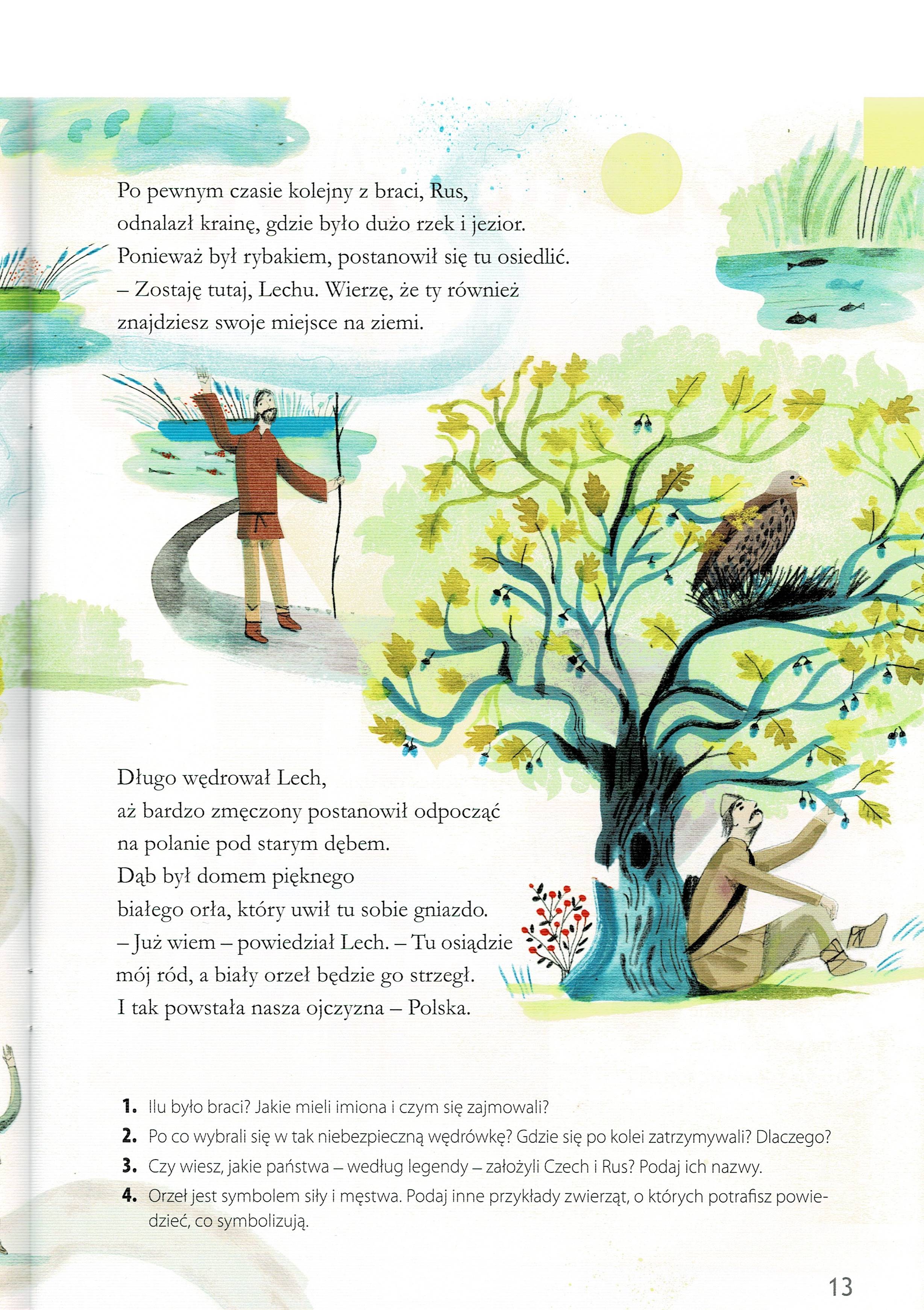 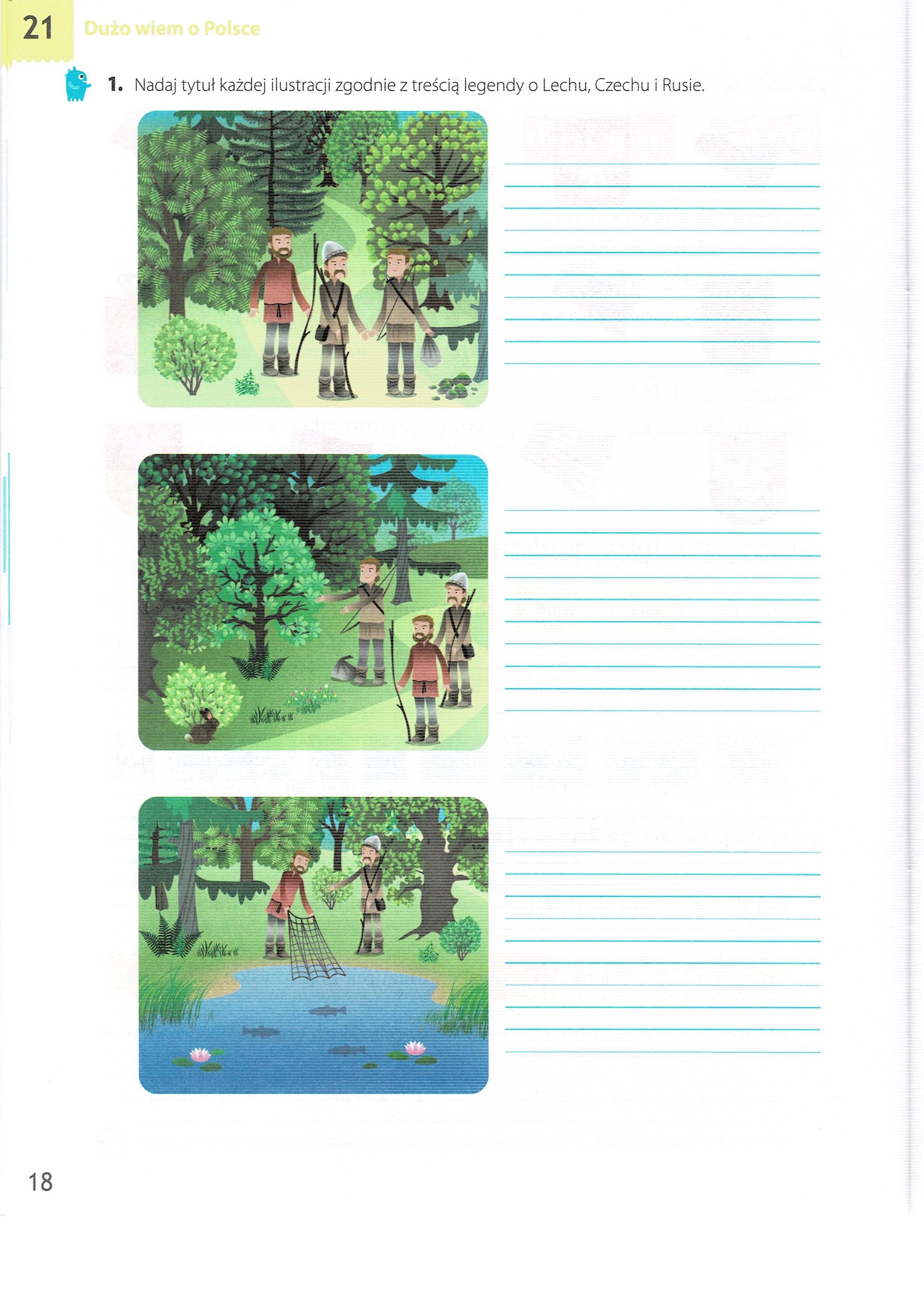 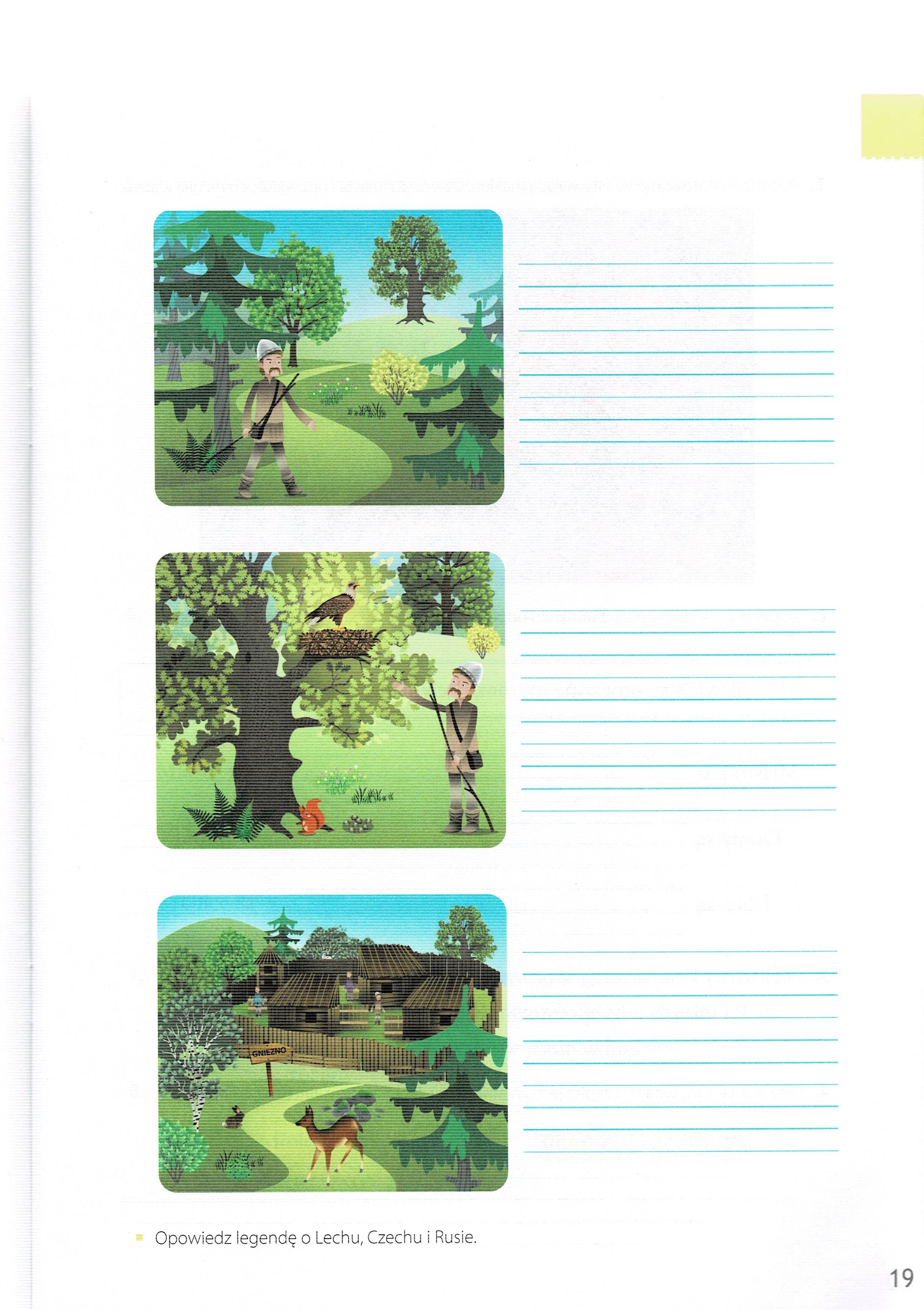 Karty pracy dla Klaudii, Konrada i Grzegorza.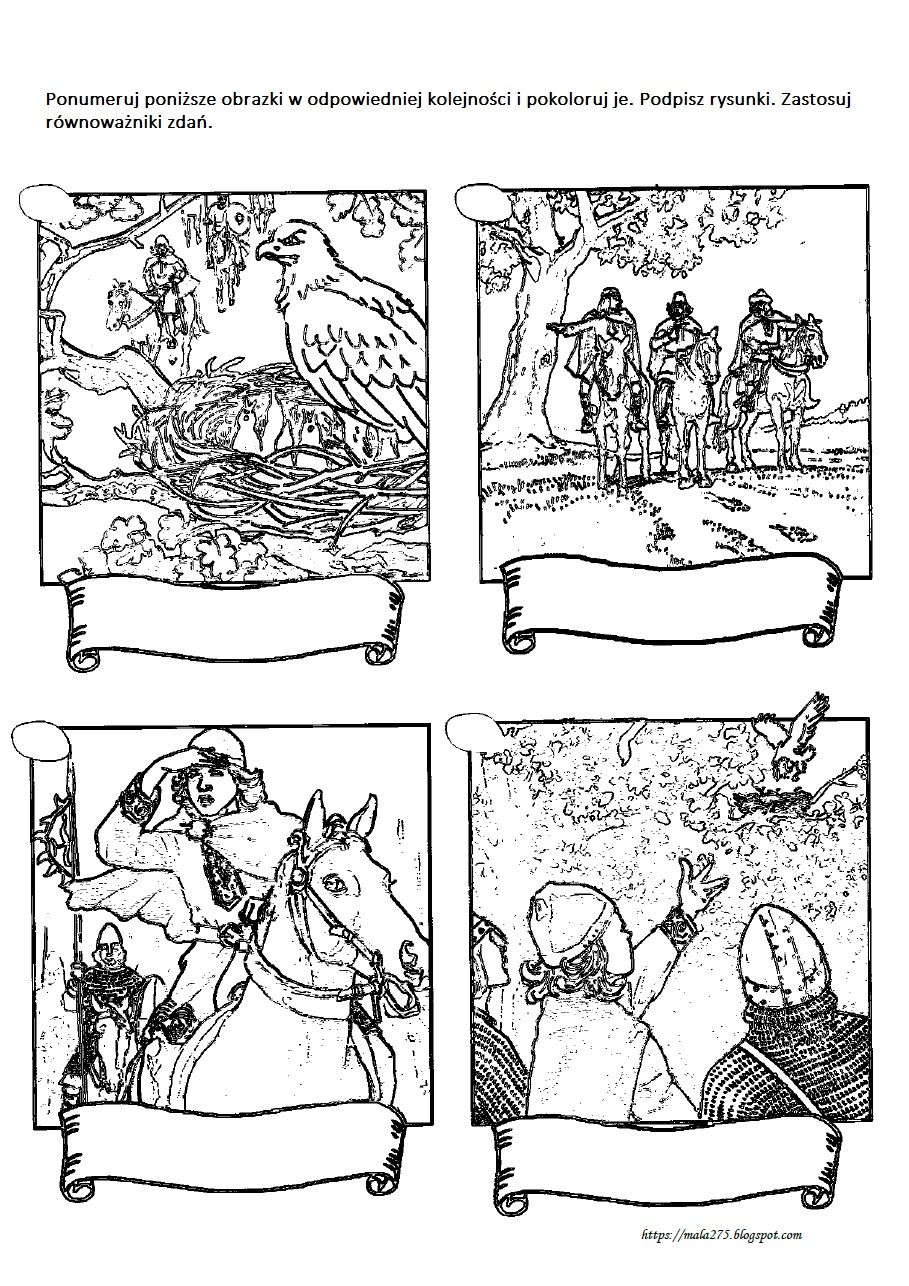 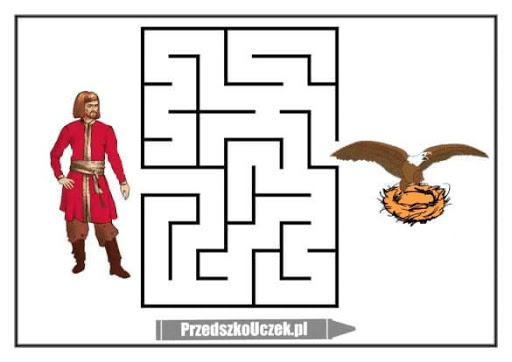 Dziękuję za pracę  !!!